 Základní škola Jindřicha Matiegky Mělník, příspěvková organizace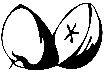 Pražská 2817, 276 01 Mělníkwww.zsjm-me.cz	                                            	                  tel.: 315 623 015Organizační pokyny k výuce 1. ročníku v úvodu školního roku 2019/2020(veřejný dokument pro žáky a rodiče)pondělí 2. 9. 2019výuka probíhá od 8:00 do 9:30 hodin žáci přihlášeni do školní družiny (dále ŠD) mohou využít pobytu ve ŠD od 9:30 hodinv tento den se obědy ve školní jídelně nevydávají na odloučeném pracovišti „Cukrovarská“ budou obědy vydávány od 3. 9. 2019 od 11:30 hodin úterý 3. 9. 2019výuka probíhá od 8:00 do 9:40 hodin (dvě vyučovací hodiny)žáci přihlášeni do ŠD mohou po vyučování využít pobytu ve ŠDod 10:00 hodin se koná ve třídě schůzka s rodiči školní jídelna – běžný provozna odloučeném pracovišti „Cukrovarská“ budou obědy vydávány od 11:30 hodin středa 4. 9. 2019 výuka probíhá od 8:00 do 9:40 hodin (dvě vyučovací hodiny)žáci přihlášeni do ŠD mohou po vyučování využít pobytu ve ŠD školní jídelna – běžný provoz i na odloučeném pracovišti „Cukrovarská“čtvrtek 5. 9. 2019výuka probíhá od 8:00 do 10:45 hodin (tři vyučovací hodiny)žáci přihlášeni do ŠD mohou po vyučování využít pobytu ve ŠD školní jídelna – běžný provoz i na odloučeném pracovišti „Cukrovarská“Od pátku 6. 9. 2019 probíhá výuka standardně podle stálého rozvrhu hodin.                                                                                                  Mgr. Vladimír Škuta                                                                                                                    ředitele školyZveřejněno na webových stránkách školy a na veřejně přístupném místě ve škole                 dne 12. 7. 2019.